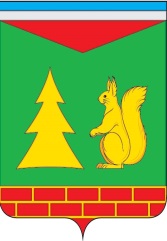 Ханты - Мансийский автономный округ – ЮграСоветский районАДМИНИСТРАЦИЯ ГОРОДСКОГО ПОСЕЛЕНИЯ ПИОНЕРСКИЙП О С Т А Н О В Л Е Н И Е«28» ноября 2019 г.                                                                                                                № 338Об утверждении требований к качеству услуг, предоставляемых согласно гарантированному перечню услуг по погребению, и к качеству услуг по погребению умерших (погибших), не имеющих супруга, близких родственников, иных родственников либо законного представителя умершего в городском поселении ПионерскийВ соответствии с Федеральным законом от 06.10.2003 № 131-ФЗ «Об общих принципах организации местного самоуправления в Российской Федерации»,  Федеральным законом от 12.01.1996 № 8-ФЗ «О погребении и похоронном деле», Уставом городского поселения Пионерский1. Утвердить требования к качеству услуг, предоставляемых согласно гарантированному перечню услуг по погребению, и к качеству услуг по погребению  умерших (погибших), не имеющих супруга, близких родственников, иных родственников либо законного представителя умершего в городском поселении Пионерский (приложение).2. Опубликовать настоящее постановление в бюллетене «Пионерский вестник» и разместить на официальном сайте Администрации городского поселения Пионерский.3. Настоящее постановление вступает в силу после его официального опубликования.4. Контроль за исполнением настоящего постановления оставляю за собой.Глава городского поселения Пионерский                                                                   В.С. ЗубчикПриложениек постановлению Администрации городского поселения Пионерский от «28» ноября 2019 г. № 338Требования к качеству услуг, предоставляемых согласно гарантированному перечню услуг по погребению, и к качеству услуг по погребению  умерших (погибших), не имеющих супруга, близких родственников, иных родственников либо законного представителя умершего в городском поселении ПионерскийКачество услуг по погребению, оказываемых на безвозмездной основе согласно гарантированному перечню услуг по погребению, должно соответствовать санитарным нормам и правилам, техническим условиям и другим документам, которые в соответствии с законодательством Российской Федерации устанавливают обязательные требования к услугам и продукции в сфере оказания ритуальных услуг.2. Оформление документов, необходимых для погребения, включает в себя:- оформление заказа на услуги;- оформление необходимых документов в морге и в органе ЗАГС;- оформление документов на захоронение.3. Облачение тела:Облачение тела умершего производится в хлопчатобумажную ткань.4. Предоставление гроба:Для погребения предоставляется гроб, изготовленный из древесины хвойных пород.Доставка гроба осуществляется специализированной службой по вопросам похоронного дела.5. Перевозка умершего на кладбище:- вынос гроба с телом умершего из помещения морга, установка в автокатафалк и доставка до места захоронения;- снятие гроба с телом умершего с автокатафалка и установка на постамент у места захоронения;- перенос гроба до могилы.Погребение:- копка могилы;- обрядовые действия по захоронению тела (останков) умершего;- забивка крышки гроба и опускание гроба в могилу, засыпка могилы и устройство надмогильного холма;- установка регистрационного знака на могиле.